2TRACKLISTTRACKLISTTRACKLISTTITRESCHANTEURSTON001Au fur et à mesure Liane Foly3’50002Pas l’indifférenceGénération Goldman4’03003Diego libre dans sa tête Michel Berger-13’12004Alors regarde Patrick Bruel3’46005MedleyJean-Jacques Goldman-17’32006Mistral gagnant Renaud (version Les Enfoirés)3’00007LilyPierre Perret-13’00008On écrit sur les murs Kids United-23’00009Je lui diraiCéline Dion-33’49010Viva la vida (sans chœurs)Michel Fugain  -13’35011Place des grands hommes  Patrick Bruel+14’27012Envole-moi Génération Goldman 3’05013Pour les enfants du monde entierYves Duteil-22’52014Ella elle l’aKate Raye3’16015L’essentielGinette Reno-13’28016Elle a fait un bébé toute seuleGénération Goldman3’20017Je voudrais faire cette chansonYves Duteil/Fabienne Thibeault-13’28018T’en va pasElsa3’49019Comment te dire adieu ?Françoise Hardy (Jimmy Somerville feat)3’31020Le pouvoir des fleursLaurent Voulzy 3’42021Parler à mon pèreCéline Dion2’52022Il jouait du piano deboutFrance Gall-14’13023On va s’aimerGilbert Montagné4’00024Là-basGénération Goldman-24’29025BillyCéline Dion-12’49026Encore un matinJean-Jacques Goldman4’11027Si maman siFrance Gall2’53028Ça balance pas mal à ParisMichel Berger – France Gall-2 2’14029Mon mec à moiPatricia Kaas4’08030Foule sentimentaleAlain Souchon+25’26031Encore un soirCéline Dion-13’51032Qui a le droit ?Kid United -22’58033MentirMaurane4’29034DestinCéline Dion-14’07035Puisque tu parsJean-Jacques Goldman+27’24036Dis oui Mélanie Cohl -13’29037Mon vieuxDaniel Guichard3’29038Sa raison d’êtreEnsemble (Sidaction)4’22039Sans contrefaçonMylène Farmer-34’20040Ne me quitte pasJacques Brel-24’18TRACKLISTTRACKLISTTRACKLISTTRACKLISTTRACKLISTTITRESCHANTEURSTON041Casser la voixPatrick Bruel4’24042Le long de la route  Zaz3’35043Des millions de foisMaurane-14’07044Comme toiJean-Jacques Goldman+24’18045OuraganStéphanie de Monaco-14’34046RockollectionLaurent Voulzy4’18047Nos mainsJean-Jacques Goldman+13’16048AmsterdamJacques Brel+12’59049Il faudra leur direFrancis Cabrel-23’50050La vie ne vaut rienAlain Souchon+23’34051Elle attendJean-Jacques Goldman3’10052Jusqu’où je t’aimeYves Duteil-42’47053J’irai où tu irasCéline Dion-23’23054Votre fille a vingt ansSerge Reggiani-32’48055Des bouts de moiJean-Jacques Goldman+14’54056Quand on n’a que l’amour Jacques Brel -13’20057Au bout de mes rêvesJean-Jacques Goldman-13’45058Pour que tu m’aimes encore Céline Dion -15’09059Ton absence Yves Duteil-22’57060Famille Jean-Jacques Goldman5’31061Le paradis blancVéronique Sanson+15’35062Pas toi Génération Goldman-14’06063VoleCéline Dion-13’03064Je sais pas  Céline Dion-14’35065Il y a Jean-Jacques Goldman+ 2 3’40066Il changeait la vie Jean-Jacques Goldman4’12067Dans un autre mondeCéline Dion-34’44068La chanson des vieux amantsMaurane-13’42069La vie par procurationGénération Goldman-14’26070En rouge et noir Jeanne Mas-24’41071Je me souviens de toiGinette Reno-13’08072Déjeuner en paixStephan Eicher3’50073Et on n’y peut rien Jean-Jacques Goldman+13’42074La serveuse automateStarmania-14’52075On iraGénération Goldman 4’10076Le plat pays Jacques Brel2’41077L’aigle noirPatricia Kaas+14’39078ConfidentielJean-Jacques Goldman+12’33079Tout petit monde Jean-Jacques Goldman+23’23080Les choses Jean-Jacques Goldman+15’05TRACKLISTTRACKLISTTRACKLISTTRACKLISTTRACKLISTTITRESCHANTEURSTON081Le mur de la prison d’en faceYves Duteil-13’03082Je te donneGénération Goldman-13’29083S’il suffisait d’aimerCéline Dion-33’53084Alia SoûzaVéronique Sanson2’54085Nuit magiqueCatherine Lara4’14086A nos actes manquésJean-Jacques Goldman (M Pokora)3’40087La langue de chez nousYves Duteil -34’00088Mise au pointJackie Quartz4’43089Quand la musique est bonneJean-Jacques Goldman4’00090Mon voisinVéronique Sanson-23’29091On ne change pas Céline Dion-24’18092Il suffira d’un signeJean-Jacques Goldman       -14’09093Quand on arrive en villeStarmania-13’35094Eve lève-toiJulie Pietri-34’04095C’est ta chanceJean-Jacques Goldman-13’57096La légende de JimmyDiane Tell3’32097Né en 17 LeidenstadtJean-Jacques Goldman-24’07098Je l’aime à mourirFrancis Cabrel+22’50099DouxJean-Jacques Goldman+23’54100Veiller tardGénération Goldman3’44101Tout était ditJean-Jacques Goldman+14’23102Bonne idéeJean-Jacques Goldman3’22103Les derniers seront les premiersCéline Dion3’35104Quelques mots d’amourVéronique Sanson-13’41105Encore et encoreFrancis Cabrel+14’22106Les bobosRenaud-23’54107La ceintureElodie Frégé3’28108L’encre de tes yeuxFrancis Cabrel+13’06109Filles faciles Jean-Jacques Goldman+23’45110Tous les cris les SOSDaniel Balavoine4’27111Je marche seulGénération Goldman2’45112Rien que de l’eauVéronique Sanson-34’32113Zorah souritCéline Dion-13’42114Je veuxZaz3’35115Entre gris clair et gris foncéJean-Jacques Goldman3’45116TerreCéline Dion4’10117La balade de JimAlain Souchon+24’32118Fais-moi une placeJulien Clerc+13’36119Pull marineIsabelle Adjani-13’50120Ton autre cheminJean-Jacques Goldman7’29TRACKLISTTRACKLISTTRACKLISTTRACKLISTTITRESCHANTEURSTON121Les murs de poussièresFrancis Cabrel2’56122Parachute doréAlain Souchon+24’15123Tournent les violonsJean-Jacques Goldman+14’49124ZiggyCéline Dion-13’06125La dame de haute SavoieFrancis Cabrel+13’02126Un deux troisJean-Jacques Goldman4’22127Allo maman boboAlain Souchon+23’29128Hong Kong StarFrance Gall4’19129MathildeJacques Brel+22’35130Mon bistrot préféréRenaud-23’40131Paradoxal systèmeLaurent Voulzy4’45132Hijo de la lunaMécano4’28133Compte pas sur moiJean-Jacques Goldman5’47134VancouverVéronique Sanson-14’23135J’t’aimais, j’t’aime et je t’aimeraisFrancis Cabrel4’52136Malheur à celui qui blesse 1 enf.Enrico Maccias-13’03137J’te mentiraiPatrick Bruel+14’15138Le chanteur Daniel Balavoine 4’12139L’âme Stram GramMylène Farmer-14’18140Et s’il n’en restait qu’une Céline Dion3’35141BabacarFrance Gall+24’54142Chanson sur ma drôle de vieVéronique Sanson2’50143Je voudrais vous revoir Jean-Jacques Goldman+ 15’15144En attendant ses pas Céline Dion-24’15145BahiaVéronique Sanson2’08146AméricainJean-Jacques Goldman+14’32147Joue pasFrançois Feldman 4’19148Quand Jimmy ditPatricia Kaas4’17149C’est une belle journéeMylène Farmer+24’18150Le coureurJean-Jacques Goldman+ 14’13151Attention, mesdames et mrsMichel Fugain+22’54152Juste après Jean-Jacques Goldman4’38153Chanter pour ceuxMichel Berger+33’51154Sos d’un terrien en détresseDaniel Balavoine3’11155Alexis m’attendPhilippe Lafontaine +33’15156MélancolieYves Duteil-32’54157Tout doucement Bibie 4’47158Les années guitareMichel Fugain+33’41159Ecris l’histoireGrégory Lemarchal+23’40160Le ballet Céline Dion+14’29TRACKLISTTRACKLISTTRACKLISTTRACKLISTTITRESCHANTEURSTON161La fille aux yeux clairsMichel Sardou+22’42162L’oiseau et l’enfantMarie Myriam3’46163La groupie du pianiste	Michel Berger+24’43164Mademoiselle chante le bluesPatricia Kaas-13’47165Tu m’oublierasLarusso-23’43166Désir, DésirLaurent Voulzy – Véronique Jannot4’47167SensualitéAxelle Red3’47168AmoureuseVéronique Sanson3’40169Il me dit que je suis bellePatricia Kaas5’20170J’ai faim de toiSandy Stevens3’44171Evidemment France Gall+13’30172Tu trouverasNatasha St Pier-13’41173Les vieux mariésMichel Sardou+13’53174Panne de cœur Véronique Sanson-22’56175Toute première fois Jeanne Mas-3 4’07176Les rêves sont en nousPierre Rapsat +24’18177Savoir aimerFlorent Pagny+24’50178Je voudrais la connaitrePatricia Kaas4’26179Nathalie Gilbert Becaud-24’15180Comme j’ai malMylène Farmer-14’15181Le jerk Thierry Hazard4’03182Désenchantée Mylène Farmer 5’14183D’amour ou d’amitiéCéline Dion-24’07184Pas d’ami comme toiStephan Eicher3’34185Une fille de l’est Patricia Kaas3’35186Dernière danseIndila3’42187XXL  Mylène Farmer-24’32188La poupée qui fait nonMylène Farmer - Khaled-34’32189ChanterFlorent Pagny+13’57190Emmenez-moiCharles Aznavour4’18191Ne partez pas sans moiCéline Dion-13’15192San FranciscoMaxime le Forestier +12’55193Ma liberté de penserFlorent Pagny3’32194L’amour existe encoreCéline Dion4’00195La bohème Charles Aznavour4’35196Enfants de tous paysEnrico Macias+23’00197Cette année-làClaude François3’15198BidonAlain Souchon3’58199Les élucubrationsAntoine3’35200La neige du SaharaAnggun-24’26TRACKLISTTRACKLISTTRACKLISTTRACKLISTTITRESCHANTEURSTON201Pomme CCalogero3’28202Je crois toiCéline Dion-14’32203La chanson JackyJacques Brel+13’29204Ne m’en veux pasGinette Reno-14’12205Derrière les motsAlain Souchon4’49206Une belle histoireMichel Fugain-13’28207La promesseGrégoire3’46208La fêteMichel Fugain3’12209Entrer dans la lumièrePatricia Kaas-14’00210Etre une femmeMichel Sardou4’32211Une femme avec une femmeMécano-14’10212VesoulJacques Brel+23’15213Si seulemt je pouvais lui manquerCalogero+23’26214Johnny, JohnnyJeanne Mas4’35215Je ne veux pas travaillerPink Martini2’52216Les yeux noirsIndochine-14’35217Nuit de folieDébut de soirée4’17218Vingt ansPierre Bachelet4’26219Oui, je l’adorePauline Ester3’18220Les sunlights des TropiquesGilbert Montagné4’03221Les lacs du ConnemaraMichel Sardou4’50222Le géant de papierJean-Jacques Lafon3’22223Non, non, rien n’a changéLes Poppys-23’15224ToutLara Fabian-24’22225J’ai encore rêvé d’elleIl était une fois3’44226MaitresseEmile et Images-24’12227Les yeux révolversMarc Lavoine3’45228La maladie d’amourMichel Sardou3’44229Le mot de passePatricia Kaas4’17230231232233234235236237238239240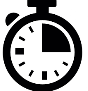 